Publicado en Sant Cugat del Vallès el 23/11/2020 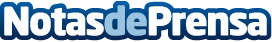 Feliu Franquesa reitera la necesidad de agilizar el plazo de otorgamiento de licencias de obrasFranquesa pone el ejemplo de la Comunidad de Madrid, que ha modificado estas últimas semanas la Ley del SueloDatos de contacto:EDEON MARKETING SLComunicación · Diseño · Marketing931929647Nota de prensa publicada en: https://www.notasdeprensa.es/feliu-franquesa-reitera-la-necesidad-de Categorias: Derecho Inmobiliaria Finanzas http://www.notasdeprensa.es